Tradycyjne pierogi z kapustą i grzybami naszej mamy.Składniki:1 kg kapusta kiszona 	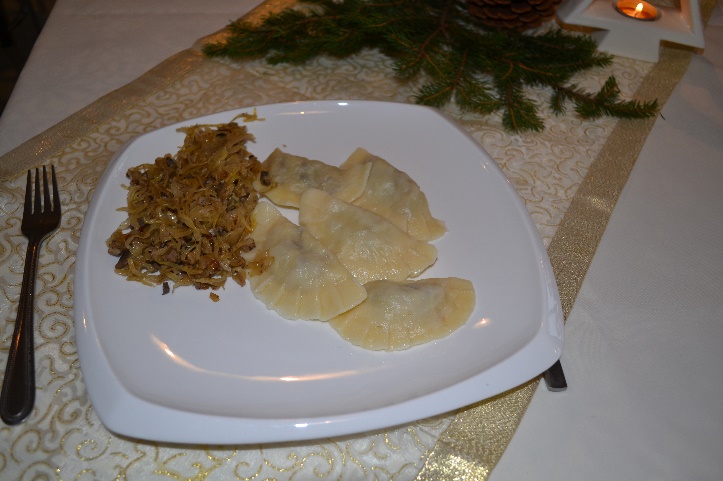 200 g grzyby suszone 	100 ml olej lniany 	1 kg mąka pszenna 	0,5 litra ciepła woda 	3 sztuki cebula 	1/2 kostki masło 	sól 	Sposób wykonania:Kapustę odsączyć, pokroić i ugotować w niewielkiej ilości wody. Uprzednio namoczone grzyby ugotować, drobno pokroić i wraz z wywarem dodać do gotującej się kapusty, chwilę razem gotować i odstawić do wystygnięcia. Pokrojoną w kostkę cebulę usmażyć na maśle i połączyć z kapustą i grzybami. Doprawić solą i pieprzem i olejem lnianym. Przesianą i posoloną mąkę połączyć z wodą i zagnieść ciasto. Na rozwałkowane ciasto układamy kulki farszu, szklanką wycinamy pierogi, sklejamy je i gotujemy we wrzątku. Ugotowane pierogi polewamy pokrojoną w kostkę i usmażoną na oleju cebulą.Wykonanie: Oliwia Ewiak i Aleksa Kucz